МОУ Березниковская основная общеобразовательная школа«Утверждено»Директор школы Козлов И.А.                                                                                                            Приказ № 84/1 от «31»             августа   2023 г.Программа внеурочной деятельности«Основы проектно-исследовательской деятельностиАвтор: Шахова С.В.  учитель биологиид. Березники, 2023-24 уч.г.Пояснительная запискаРабочая программа по основам проектной деятельности (ОПД) составлена на основе Программ учебных моделей «Основы проектной деятельности» для учащихся основной школы (5-9 классы) и пособия «Основы проектной деятельности школьника» (Авторы Голуб Г.Б., Перелыгина Е.А., Чуракова О.В.,Самара,2006) и соответствует федеральному государственному стандарту (основного) общего образования.На изучение предмета «Основы проектной деятельности» в 6 классе отводится 34 учебных часа из расчета 1 час в неделю. Курс ОПД состоит из отдельных модулей. Содержаниерабочей программы направлено на освоение учащимися знаний, умений и навыков на базовом уровне, что соответствует образовательной программе. Она направлена на духовное и профессиональное становление личности ребенка через активные способы действий.Курс ОПД призван обеспечить освоение наиболее актуальных для работы над проектами способов деятельности учащимися основной школы и подготовку их таким образом к разработке и реализации собственных проектов. Потребность в данном курсе возникла в связи с широким применением в образовательных учреждениях метода проектов как технологии формирования ключевых компетентностей учащихся.При организации работы учащихся по методу проектов возможна не только индивидуальная самостоятельная работа учащихся, но и групповая. Это позволяет приобретать коммуникативные навыки и умения: работа в группе в разнообразных качествах, рассмотрение различных точек зрения на одну проблему, организация взаимодействия между участниками проекта.Учебные проекты, как правило, содержат в себе проблему, требующую решения, а значит, формулируют одну или несколько задач. Используя проектный метод обучения, дети постигают всю технологию решения задач – от постановки проблемы до представления результата. Метод проектов имеет богатые дидактические возможности, как дляпредметного, так и для метапредметного обучения.Новые стандарты образования предполагают внесение значительных изменений в структуру и содержание, цели и задачи образования, смещение акцентов с одной задачи – вооружить учащегося знаниями – на другую – формировать у него общеучебные умения и навыки, как основу учебной деятельности. Учебная деятельность школьника должна быть освоена им в полной мере, со стороны всех своих компонентов: ученик должен быть ориентирован на нахождение общего способа решения задач (выделение учебной задачи), хорошо владеть системой действий, позволяющих решать эти задачи (учебные действия); уметь самостоятельно контролировать процесс своей учебной работы (контроль) иадекватно оценивать качество его выполнения (оценка), только тогда ученик становится субъектом учебной деятельности.Актуальность проектной деятельности сегодня осознается всеми. ФГОС нового поколения требует использования в образовательном процессе технологийдеятельностного типа, методы проектно-исследовательской деятельности определены как одно из условий реализации основной образовательной программы начального общего образования. Знания и умения, необходимые для организации проектной иисследовательской деятельности, в будущем станут основой для организации научно - исследовательской деятельности в вузах, колледжах, техникумах и т.д. Программа позволяет реализовать актуальные в настоящее время компетентностный, личностно ориентированный и деятельностный подходы.Общая характеристика учебного предмета.Цель обучения: формирование ключевых компетентностей учащихся (проектной,рефлексивной, коммуникативной, информационной) на основе комплексного применения знаний, умений и навыков, субъективного опыта и ценностных ориентаций в решении актуальных проблем личности и общества.Задачи курса:-формирование устойчивых интересов и социально значимых мотивов к овладению проективными умениями и навыками (способами деятельности) для решения проблем;-формирование ценностных ориентаций;-развитие потребности в самостоятельности, умения осуществлять поиск, анализ и преобразование необходимой информации;-формирование умения работать в команде, коммуникативной активности;-развитие творческого мышления и технологической культуры;-развитие речевого интеллекта.Формы организации образовательного процесса.Основной формой образовательного процесса является урок. Программа предусматривает работу детей в группах, парах, индивидуальную работу. Проектная деятельность предусматривает поиск необходимой недостающей информации в энциклопедиях, справочниках, книгах, на электронных носителях, в Интернете, СМИ и т.д. Источником нужной информации могут быть взрослые, представители различных профессий, родители, увлеченные люди, а также другие дети.Форма контроля:формой контроля является публичное (групповое) выступление на заданную тему.Формы обучения: беседа, игра, практическая работа, эксперимент, наблюдение,исследование, коллективные и индивидуальные исследования, творческая работа, защита проектной работы.Личностные, метапредметные и предметные результаты освоения учебного предмета.Личностные результаты обучения предмета:-умение работать в группе;-гармонично развитые социальные чувства и качества;-умение оценивать с позиций социальных норм собственные поступки и поступки других людей;-эмоционально ценностное отношение к окружающей среде, необходимости ее сохранения и рационального использования;-патриотизм, любовь к своей местности, своему региону, своей стране;-уважение к истории, культуре, национальным особенностям, традициям и образу жизни других народов, толерантность.Метапредметными результатами изучения курса «Основы проектной деятельности» является формирование универсальных учебных действий (УУД):Регулятивные:-самостоятельно обнаруживать и формулировать учебную проблему, определять цель учебной деятельности, выбирать тему проекта;-выдвигать версии решения проблемы, осознавать конечный результат. Выбирать из предложенных средств средства достижения цели;-составлять (индивидуально или в группе) план решения проблемы (выполнения проекта);-работая по плану, сверять свои действия с целью и, при необходимости, исправлять ошибки самостоятельно;- в диалоге с учителем совершенствовать самостоятельно выработанные критерии оценки.Познавательные:-анализировать, сравнивать, классифицировать и обобщать факты и явления;-выявлять причины и следствия простых явлений;-осуществлять сравнение и классификацию, самостоятельно выбирая основания и критерии для указанных логических операций;-уметь определять возможные источники необходимых сведений.- производить поиск информации, анализировать и оценивать ее достоверность. Коммуникативные:-самостоятельно организовывать учебное взаимодействие в группе (определять общие цели, распределять роли, договариваться друг с другом и т.д.);-осмысление собственной деятельности в групповом взаимодействии при ведении дискуссии;-овладение умениями согласования процедур совместного действия;-технология проблемного диалога (побуждающий и подводящий диалог);-организация работы в малых группах;-технологии продуктивного чтения.Предметные:-определять свою роль в команде, группе;понимать роль договора при эффективном взаимодействии, роль конфликтного и бесконфликтного общения;соблюдать правила при ведении дискуссии;отличать дискуссию от других видов коммуникации;самостоятельная работа со справочной литературой;поиск информации по заданному параметру;нахождение информации в справочной литературе;работать с текстом при помощи разных приемов;комбинировать разные способы первичной обработки информации;работать с понятиями.Планируемые результаты изучения учебного предмета.Планируемые результаты обучения определяются по каждому модулю на основе конкретизации сложных умений, необходимых для работы над проектом. Посколькуосновная часть работы в рамках курса основывается на работе малых групп, контроль задостижением планируемых результатов осуществляется непосредственно при выполнении заданий: в процессе презентаций, представления учащимися результатов групповойработы.Модуль «Способы первичной обработки информации».В результате изучения модуля обучающиеся:научатся:обозначать проблему;формулировать цель на основании проблемы; формировать план деятельности;способам первичной обработки информации;коллажированию как способу первичной обработки информации.получат возможность научиться:составлять описание и анализ ситуаций, в которых возникают проблемы; ставить задачи; планировать ресурсы;работать с текстом при помощи разных приемов (чтение текста с маркированием (прием«инсерт»);комбинировать разные способы первичной обработки информации (организация информации с помощью денотатного графа);работать с различными понятиями и приемами (прием «лестница сужения и расширения понятий»).Модуль «Наблюдение и эксперимент».В результате изучения модуля обучающиеся:научатся:согласовывать процедуры совместного действия;распределять зоны ответственности за коллективный продукт;использовать статическое наблюдение, динамическое наблюдение и измерение - как способы сбора первичной информации.получат возможность научиться:работать с текстом при помощи разных приемов (краткосрочный и длительный эксперимент);комбинировать разные способы первичной обработки информации;работать с различными понятиями (прогноз, краткосрочный эксперимент, длительный эксперимент);выбирать способы сбора данных.Модуль «Ведение дискуссии».В результате изучения модуля обучающиеся:научатся:основам публичного выступления (дискуссия, спор, дебаты); узнавать особенности восприятия речи на слух;способам устранения разрывов в коммуникации; разрабатывать идею, план и цель выступления; готовить и презентовать групповое выступление. получат возможность научиться:правилам командного поведения;роли участников группового взаимодействия; выполнять различные роли в команде;согласовывать процедуры совместного действия;распределять зоны ответственности за коллективный продукт; употреблять речевые обороты, допустимые при ведении дискуссии; узнавать, от чего зависит эффективность дискуссии;приобретать навыки активного слушания;задавать вопросы (открытые и закрытые вопросы);доказывать, аргументировать, опровергать, применяя примеры и иллюстрации.Содержание учебного предмета.Способы первичной обработки информации. (16 часов)Чтение текста с маркированием (прием «инсерт»). Организация информации с помощью денотатного графа. Работа с терминами и понятиями (прием «лестница сужения и расширения понятий»). Коллажирование как способ первичной обработки информации.Наблюдение и эксперимент. (8 часов)Наблюдение как способ сбора первичной информации (статическое и динамическое наблюдение). Статическое наблюдение. Измерение. Динамическое наблюдение.Эксперимент (краткосрочный и длительный) и его особенности. Прогноз. Краткосрочный эксперимент. Длительный эксперимент.3 Выбор способа сбора данных.Ведение дискуссии. (10 часов). В данном модуле количество часов сокращено по темам «Аргументация»-1 час, «Коммуникативная игра»-1 час за счет уплотнения программы.Что такое дискуссия?Речевые обороты, допустимые при ведении дискуссии Дискуссия. Спор. Дебаты. От чего зависит эффективность дискуссии.Активное слушание.Особенности восприятия речи на слух. Устранение разрывов в коммуникации.Вопросы. Тренинг умения задавать вопросы.Как задаются вопросы. Открытые и закрытые вопросы.Аргументация.Доказательство. Аргументы. Примеры и иллюстрации. Опровержение.Коммуникативная игра.Представление позиции. Выявление достоинств и недостатков идеи. Экспертиза идеи.Учебно- тематическое планированиеПланируемые результаты изучения учебного предмета.Планируемые результаты обучения определяются по каждому модулю на основе конкретизации сложных умений, необходимых для работы над проектом. Поскольку основная часть работы в рамках курса основывается на работе малых групп, контроль задостижением планируемых результатов осуществляется непосредственно при выполнении заданий: в процессе презентаций, представления учащимися результатов групповойработы.Модуль «Способы первичной обработки информации».В результате изучения модуля обучающиеся:научатся:обозначать проблему;формулировать цель на основании проблемы;формировать план деятельности;способам первичной обработки информацииколлажированию как способу первичной обработки информации.получат возможность научиться:составлять описание и анализ ситуаций, в которых возникают проблемы;ставить задачи;планировать ресурсы;работать с текстом при помощи разных приемов (чтение текста с маркированием (прием «инсерт»);комбинировать разные способы первичной обработки информации (организация информации с помощью денотатного графа);работать с различными понятиями и приемами (прием «лестница сужения и расширения понятий»).Модуль «Наблюдение и эксперимент».В результате изучения модуля обучающиеся:научатся:согласовывать процедуры совместного действия;распределять зоны ответственности за коллективный продукт;использовать статическое наблюдение, динамическое наблюдение и измерение - как способы сбора первичной информации.получат возможность научиться:работать с текстом при помощи разных приемов (краткосрочный и длительный эксперимент);комбинировать разные способы первичной обработки информации;работать с различными понятиями (прогноз, краткосрочный эксперимент, длительный эксперимент;выбирать способы сбора данных.Модуль «Ведение дискуссии».В результате изучения модуля обучающиеся:научатся:основам публичного выступления (дискуссия, спор, дебаты);узнавать особенности восприятия речи на слух;способам устранения разрывов в коммуникации;разрабатывать идею, план и цель выступления;готовить и презентовать групповое выступление.получат возможность научиться:правилам командного поведения;роли участников группового взаимодействия;выполнять различные роли в команде;согласовывать процедуры совместного действия;распределять зоны ответственности за коллективный продукт;употреблять речевые обороты, допустимые при ведении дискуссии;узнавать, от чего зависит эффективность дискуссии;приобретать навыки активного слушания;задавать вопросы (открытые и закрытые вопросы);доказывать, аргументировать, опровергать, применяя примеры и иллюстрации.Модуль «Способы первичной обработки информации».Чтение текста с маркированием (прием «инсерт»). 4Организация информации с помощью денотатного графа. 5Работа с терминами и понятиями (прием «лестница сужения и расширения понятий»). 3Коллажирование как способ первичной обработки информации. 4 ИТОГО: 16Модуль «Наблюдение и эксперимент».Наблюдение как способ сбора первичной информации (статическое и динамическое наблюдение). 3Статическое наблюдение. 1Измерение. 1Динамическое наблюдение. 1Эксперимент (краткосрочный и длительный) и его особенности. 3Прогноз. 1Краткосрочный эксперимент. 1Длительный эксперимент. 1Выбор способа сбора данных. 2 ИТОГО: 8Модуль «Ведение дискуссии». В данном модуле количество часов сокращено по темам«Аргументация»-1 час, «Коммуникативная игра»-1 час за счет уплотнения программы.Что такое дискуссия?Речевые обороты, допустимые при ведении дискуссии. 1Дискуссия. Спор. Дебаты.От чего зависит эффективность дискуссии. 1Активное слушание. 1 Особенности восприятия речи на слух. Устранение разрывов в коммуникации. 1Вопросы. Тренинг умения задавать вопросы. 1Как задаются вопросы. Открытые и закрытые вопросы. 1Аргументация. 4Доказательство. Аргументы. Примеры и иллюстрации. Опровержение. 4Коммуникативная игра. 3Представление позиции. Выявление достоинств и недостатков идеи. Экспертиза идеи. 3ИТОГО: 10Материально-техническое обеспечение образовательного процесса.Голуб Г.Б., Перелыгина Е.А., Чуракова О.В. Основы проектной деятельности школьника: методическое пособие по преподаванию курса (с использованием тетрадей на печатной основе)/ Под редакцией профессора Е.Я.Когана. - Самара: Издательство «Учебная литература», Издательский дом «Федоров». 2006. – 224 с.Голуб Г.Б., Перелыгина Е.А., Чуракова О.В. Метод проектов – технология компетентностно – ориентированного образования: методическое пособие для педагогов – руководителей проектов учащихся основной школы/ Под редакцией профессора Е.Я.Когана. - Самара: Издательство «Учебная литература»,Издательский дом «Федоров». 2006. – 176 с.Голуб Г.Б., Перелыгина Е.А., Чуракова О.В. Основы проектной деятельности: Рабочая тетрадь для 5-7 класса/ Под редакцией профессора Е.Я.Когана. - Самара: Издательство «Учебная литература», Издательский дом «Федоров». 2006. – 80 с.Сергеев И.С. Как организовать проектную деятельность учащихся: практическое пособие для работников общеобразовательных учреждений. – 3-е изд., испр. и доп.– М.:АРКТИ,2006.80 с. (Методическая библиотека).Программа учебных модулей «Основы проектной деятельности» для учащихся основной школы (5-9клаасы), разработанная А.Г.Шурыгиной и Н.В.Носовой. – Киров: Кировский ИПК и ПРО, 2006.Электронные пособия:Intel. Обучение для будущего. – Intel, 2004.Join Multimedia 2005. Winning projects. – Siemens AG, 2005.Join Multimedia 2006. Winning projects. – Siemens AG, 2006.Направление-общеинтеллектуальноеПрограмма рассчитана-для учащихся  6 классаСрок реализации-1 годКоличество часов-34 часа№п.п.кол-во часовТема урокаДеятельность обучающихсяПланируемые результатыПланируемые результатыПланируемые результаты№п.п.кол-во часовТема урокаДеятельность обучающихсяЛичностныеПредметныеУУД1234567Модуль «Способы первичной обработки информации». 16 чМодуль «Способы первичной обработки информации». 16 чМодуль «Способы первичной обработки информации». 16 чМодуль «Способы первичной обработки информации». 16 чМодуль «Способы первичной обработки информации». 16 чМодуль «Способы первичной обработки информации». 16 чМодуль «Способы первичной обработки информации». 16 ч1-44Чтение текста смаркированием (прием«инсерт»).Положительно относится к учению, познавательнойдеятельности, желание приобретать новые знания, умения. Совершенствовать имеющиеся знания и умения.Научатся новому способу сборапервичной информацииПолучат возможность научиться:актуализировать имеющиеся знания потеме; различать новую и известную информацию; определять противоречия между имеющейся и новой информацией; определять отсутствие/недостаток информации; излагать информацию с помощью ключевыхслов; задавать вопросы; представлять информацию в табличной форме.Планирование (в сотрудничестве с учителем и одноклассниками тлисамостоятельно) необходимыхдействий; действий по намеченному плану. Осознает познавательную задачу; читает ислушает, извлекая нужную информацию.Задает вопросы, слушает и отвечаетна вопросы других, формулируетсобственные мысли,высказывает иобосновывает свою точку зрения.1.Значки для маркировкитекста2.Приемы	маркировкитекста3.Осмыслениезаписанного текста4. Этап усвоения новыхзнаний и умений5-95Организация информации спомощью денотатного графа.Групповая, практическаяУмение работать в группе; умение оценивать с позиций социальных нормсобственные поступки и поступки других людей; гармонично развитыесоциальные чувства и качества.Научатся новому способу первичнойобработки информации. Получат возможность научиться: работать с текстом при помощи разных приемов;делить текст на части, устанавливать связи между частями и представлять этисвязи графически. Комбинировать разные способы сбора первичнойинформации; работать с понятиями.Самостоятельно организовывать учебноевзаимодействие в группе;самостоятельно обнаруживать и формулироватьучебную проблему, определять цель учебнойдеятельности, выбирать темупроекта; работая по плану, сверять свои действия с целью и, при необходимости,исправлять своиошибкисамостоятельно.1.Что такоеденотатный граф. Денотатный граф - способ вычленения из текста существенных признаков ключевого понятия. Перевод словосочетания«Денотатный граф»:«обозначаю» и«пишу».Правила составления денотатного графа.Выделяем в текстеключевое слово или понятиеЧередуем в графе имена существительные (или группу слов с ними) и глаголы.Каждое слово графа по смыслу связываем с ключевым словом.Строки-«веточки» получаем разной длины и объема.Проверяем смысловыесвязи любого слова графа с ключевым словом.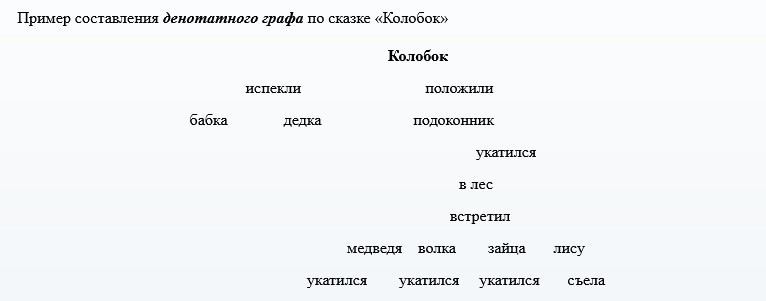 2. Алгоритм построенияграфа:3. Построение графа наоснове текста4.Работа с тестом(построениеграфа)5. Защита созданныхграфов10-123Работа с терминами и понятиями (прием«лестница суженияи расширения понятий»).Групповая, индивидуальная, практическаяВыполнение различных ролей в команде; распределение зоны ответственности за коллективный продукт.Научатся новому способу первичнойобработки информации. Получат возможность научиться: давать определения словам исоотносить понятия.Знание видов справочной литературы испособов разрешения информации всправочной литературе;самостоятельная работа со справочной литературой.Самостоятельно обнаруживать и формулироватьучебную проблему; анализировать,сравнивать, классифицировать и обобщать факты иявления.Организовывать учебноевзаимодействие в группе, определять общие цели, распределять роли, договариватьсядруг с другом1.Понятие приема«лестница сужения и расширения понятий»..2. Практическая работа с текстами.Выполнение упражнения N 6.3.Практическая работа с текстами.Выполнение упражнения No 7.13-164Коллажирование как способ первичнойобработки информацииГрупповая, практическаяСпособность ксамосовершенствованию через усвоение нового социального опыта.Положительно относится к учению, познавательнойдеятельности, желание приобретать новые знания, умения.Совершенствовать имеющиеся знания и уменияЧто такое коллаж. Коллажирование как способ первичной обработки информации.Составление коллажа на определенную тему.Знание видов справочной литературы и способов разрешения информации в справочной литературе;самостоятельная работа сосправочной литературой. Презентация итоговых групповых проектов по пройденномуматериалу. Делениена группы, выбортемы проекта,составление плана проекта, поиск информации, оформление проекта и его презентация.1.Знакомство со способом обработкиинформации«коллажирование».2.Практическая работа«Составление коллажа с использованием журналов, газет».3.Презентация коллажей.Выполнение упражнения No 84.Практическая работа«Заполнение оценочнойтаблицы –упражнение No 9».Модуль «Наблюдение и эксперимент». 8чМодуль «Наблюдение и эксперимент». 8чМодуль «Наблюдение и эксперимент». 8чМодуль «Наблюдение и эксперимент». 8чМодуль «Наблюдение и эксперимент». 8чМодуль «Наблюдение и эксперимент». 8чМодуль «Наблюдение и эксперимент». 8ч17-1931.Наблюдение какспособ сбора первичной информации(статическое и динамическое наблюдение).Статическое наблюдение.ГрупповаяСпособность ксамосовершенствова- нию через усвоение нового социального опыта.Научатся новому способу сбора первичной информации (наблюдение и эксперимент).Получат возможность научиться: описывать наблюдаемыекачества предметов и явлений, измерять простейшие параметры объекта, обрабатывать и обсуждать результаты;анализировать опыт выбора способа сбора эмпирических данныхПланирование (в сотрудничестве с учителем и одноклассниками илисамостоятельно) необходимыхдействий (наблюдений и экспериментов на основе поставленныхзадач).Самостоятельно организовывать учебноевзаимодействие в группе (определять общие цели,распределять роли,2.ИзмерениеСпособность ксамосовершенствова- нию через усвоение нового социального опыта.Научатся новому способу сбора первичной информации (наблюдение и эксперимент).Получат возможность научиться: описывать наблюдаемыекачества предметов и явлений, измерять простейшие параметры объекта, обрабатывать и обсуждать результаты;анализировать опыт выбора способа сбора эмпирических данныхПланирование (в сотрудничестве с учителем и одноклассниками илисамостоятельно) необходимыхдействий (наблюдений и экспериментов на основе поставленныхзадач).Самостоятельно организовывать учебноевзаимодействие в группе (определять общие цели,распределять роли,3.Динамическое наблюдение.Способность ксамосовершенствова- нию через усвоение нового социального опыта.Научатся новому способу сбора первичной информации (наблюдение и эксперимент).Получат возможность научиться: описывать наблюдаемыекачества предметов и явлений, измерять простейшие параметры объекта, обрабатывать и обсуждать результаты;анализировать опыт выбора способа сбора эмпирических данныхПланирование (в сотрудничестве с учителем и одноклассниками илисамостоятельно) необходимыхдействий (наблюдений и экспериментов на основе поставленныхзадач).Самостоятельно организовывать учебноевзаимодействие в группе (определять общие цели,распределять роли,в соответствии с целью проектадоговариваться друг с другом ит.д.); осуществлять сравнение иклассификацию, самостоятельновыбирая основания и критерии дляуказанных логических операций. Уметь определятьвозможные источники необходимых сведений,производить поиск информации,анализировать и оценивать еедостоверность20-2231.Эксперимент (краткосрочный и длительный) и его особенности.Прогноз.ГрупповаяПоложительно относится к учению, познавательнойдеятельности, желание приобретать новые знания, умения.СовершенствоватьНаучатся:анализировать опыт планирования наблюдений иэкспериментов на основе поставленных задач; составлятьСамостоятельно организовывать учебноевзаимодействие в группе; в дискуссии уметь выдвинутьаргументы; учиться критично относиться к2.КраткосрочныйэкспериментПоложительно относится к учению, познавательнойдеятельности, желание приобретать новые знания, умения.СовершенствоватьНаучатся:анализировать опыт планирования наблюдений иэкспериментов на основе поставленных задач; составлятьСамостоятельно организовывать учебноевзаимодействие в группе; в дискуссии уметь выдвинутьаргументы; учиться критично относиться к3.Длительный экспериментимеющиеся знания и умениятекст по заданному плану.своему мнению признавать ошибочностьсвоего мнения (если оно таково) икорректировать его; самостоятельно обнаруживать и формулироватьучебную проблему, определять цель учебнойдеятельности, выбирать темупроекта; работая по плану.23-2411.Выбор способа сбора данныхгрупповаяСпособность ксамосовершенствованию через усвоение новогосоциального опытаНаучатся:анализировать опыт выбора способа сбора эмпирических данных в соответствии с целью проекта.Комбинировать разные способы сбора первичной обработки информации; работать с понятиями устнойречиРаботать по плану, сверять своидействия с целью и. при необходимости, исправлять ошибки самостоятельно.Анализировать, сравнивать,классифицировать и обобщать факты и явления.Анализировать,сравнивать, классифицировать и обобщать фактыречи.2Комбинирование разных способов сбора первичной обработкиинформацииМодуль «Ведение дискуссии». 10ч.Модуль «Ведение дискуссии». 10ч.Модуль «Ведение дискуссии». 10ч.Модуль «Ведение дискуссии». 10ч.Модуль «Ведение дискуссии». 10ч.Модуль «Ведение дискуссии». 10ч.Модуль «Ведение дискуссии». 10ч.251Что такое дискуссия?Речевые обороты,допустимые при ведении дискуссии.Групповая, индивидуальная, практическаяСпособность ксамосовершенствованию через усвоение новогосоциального опыта.Определять свою роль в команде, группе; понимать рольдоговора при эффективном взаимодействии,какие правила надо соблюдать приведении дискуссии; вырабатывать критерии хорошейречи. Комбинировать разные способы первичной обработки речи; работать сОсвоение основных видовдеятельности, связанных с умением вести дискуссию.Выяснение отличия дискуссии отдругих видов коммуникации. Составление правила ведения дискуссии (всотрудничестве с учителем и одноклассникамитлипонятиями устной речисамостоятельно).Участие в процедурезадавания вопросов261Активное слушаниеГрупповая, индивидуальная, практическаяЭмоционально- ценностное отношение к окружающей среде, необходимости еесохранения и рационального использованияПолучат возможность научиться: осознавать важность активногослушания для успешной коммуникацииУмение задавать вопросы, слушать собеседника,планировать общие способы работы с учетом конкретных учебно-познавательных задач; понимая позицию другого, различать в его речи: мнение идоказательство. В диалоге с учителем совершенствовать самостоятельновыработанные критерии и оценки.271Вопросы. Тренингумения задавать вопросыТренинги, групповая, Индивидуальная, практическаяЭмоционально- ценностное отношение к окружающей среде,необходимости ееПолучат возможность научиться:классифицироватьвопросыПланирование необходимых действий;составление ихКоммуникативные игры,сохранения и рационального использования Положительно относится к учению, познавательнойдеятельности, желание приобретать новые знания, умения.Совершенствовать имеющиеся знания и умения.(открытые/закрытые).Анализировать, сравнивать,классифицировать и обобщать факты и явления.последовательности и действие по намеченномуплану; извлечение нужной информации.Умение задавать вопросы, слушать собеседника,планировать общие способы работы с учетом конкретных учебно-познавательных задач; понимая позицию другого.Работать по плану, сверять своидействия с целью и. при необходимости, исправлять ошибки самостоятельно.28-3141.  Аргументация.Доказательство.Эмоционально- ценностное отношение к окружающей среде,Получат возможность научиться: предъявлять иПонимая позицию другого, различать в его речи: мнение2.  Аргументы.Эмоционально- ценностное отношение к окружающей среде,Получат возможность научиться: предъявлять иПонимая позицию другого, различать в его речи: мнение3. Примеры и иллюстрации.Коммуникативные игры, групповая, практическая, индивидуальная.необходимости ее сохранения и рационального использования Положительноотносится к учению, познавательнойдеятельности, желание приобретать новые знания, умения.Совершенствовать имеющиеся знания и умения.обосновывать свою позицию; понимать, что любая позиция нуждается во время дискуссии в обосновании. Знатьсвою роль в команде, группе; понимать роль договора при эффективномвзаимодействии.(точку зрения), доказательство(аргументы, факты, гипотезы, теории); уметь взглянуть на ситуацию с иной позиции идоговариваться с людьми иных позиций; критично относиться ксвоему мнению, признавать ошибочностьсвоего мнения (если оно таково) икорректировать его.Анализировать, сравнивать,классифицировать и обобщать факты и явления.4.  Опровержение.Коммуникативные игры, групповая, практическая, индивидуальная.необходимости ее сохранения и рационального использования Положительноотносится к учению, познавательнойдеятельности, желание приобретать новые знания, умения.Совершенствовать имеющиеся знания и умения.обосновывать свою позицию; понимать, что любая позиция нуждается во время дискуссии в обосновании. Знатьсвою роль в команде, группе; понимать роль договора при эффективномвзаимодействии.(точку зрения), доказательство(аргументы, факты, гипотезы, теории); уметь взглянуть на ситуацию с иной позиции идоговариваться с людьми иных позиций; критично относиться ксвоему мнению, признавать ошибочностьсвоего мнения (если оно таково) икорректировать его.Анализировать, сравнивать,классифицировать и обобщать факты и явления.32-3431.Коммуникативная игра.Представление позицииКоммуникативная игра «Есть идея!»Выполнение различных ролей в команде; распределение зоны ответственности за коллективный продукт.Получат возможность научиться:организовывать деятельность нааналитическом этапе работы над проектом;Работая по плану, сверять своидействия с целью и, при необходимости, исправлять ошибки2.Выявление достоинстви недостатков идеи.Коммуникативная игра «Есть идея!»Выполнение различных ролей в команде; распределение зоны ответственности за коллективный продукт.Получат возможность научиться:организовывать деятельность нааналитическом этапе работы над проектом;Работая по плану, сверять своидействия с целью и, при необходимости, исправлять ошибки3.Экспертиза идеиСпособность ксамосовершенствованию через усвоение новогосоциального опытаобсуждать способы достижения цели.Определять свою роль в команде, группеКомбинировать разные способы речи, обрабатывать информациюсамостоятельно; Самостоятельно организовывать учебноевзаимодействие в группе (определять общие цели, распределять роли, договариватьсядруг с другом и т.д.). Составлять (индивидуально или в группе) план решения проблемы (выполнения проекта).